Муниципальное дошкольное образовательное учреждение  «Детский сад № 26 «Золотая рыбка» города Буденновска Буденновского района»Рекомендация для  родителей ясельной группы на тему:«Находясь на самоизоляции, делаем с детьми оригинальные поделки на Пасху»Воспитатель:                                                                                              Калинина А.В.                                                                                                    Апрель 2020гРекомендация для  родителей «Находясь на самоизоляции, делаем с детьми оригинальные поделки на Пасху»ПАСХАНа землю сходит светлый праздник Пасхи,Волшебнее любой волшебной сказки,Чудеснее любых земных чудес:Христос воскрес!Воистину воскрес!Пасхальный звон, и яйца с куличами.Берёзки встали белыми свечами.И над землёй несётся благовест:Христос воскрес!Воистину воскрес!И верба в честь Святого ВоскрешеньяВесенние надела украшенья…И словно храм, наполнен пеньем лес:Христос воскрес!Воистину воскрес!(А. Усачев)Пасха — это великий праздник для всех верующих людей, а так же для детей любого возраста. Все дети любят красить яйца, помогать маме печь куличи, делать поделки к Пасхе своими руками. Совместная подготовка к празднику помогает детям познакомиться с его историей, старинными традициями, а так же даёт возможность попробовать себя в новых видах творчества.Праздник Светлой Пасхи – это не только крашеные яйца и душистые куличи, украшенные яркой посыпкой, но еще и детские улыбки, которые и сами по себе способны поднять настроение в любой день. Чтобы прочувствовать это волшебство на себе, нужно не так много, как кажется.Порой несколько листов цветной бумаги, пластилин, краски, карандаши ножницы, способны сотворить настоящие чудеса.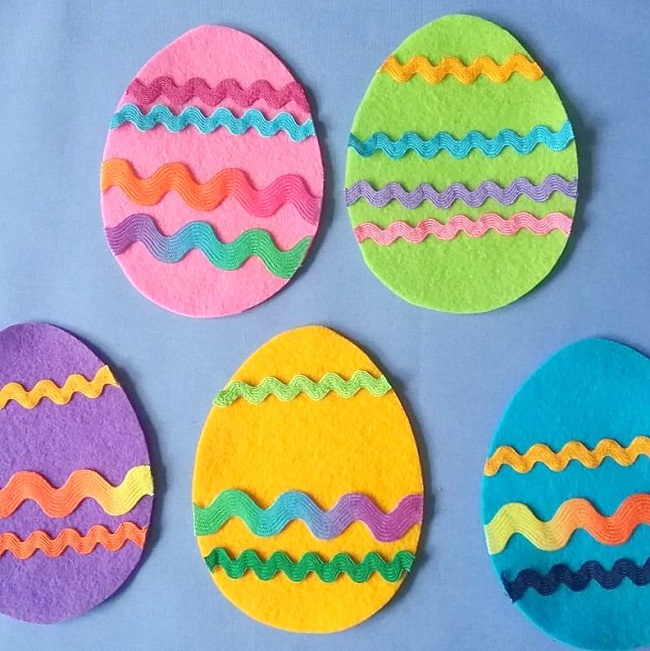 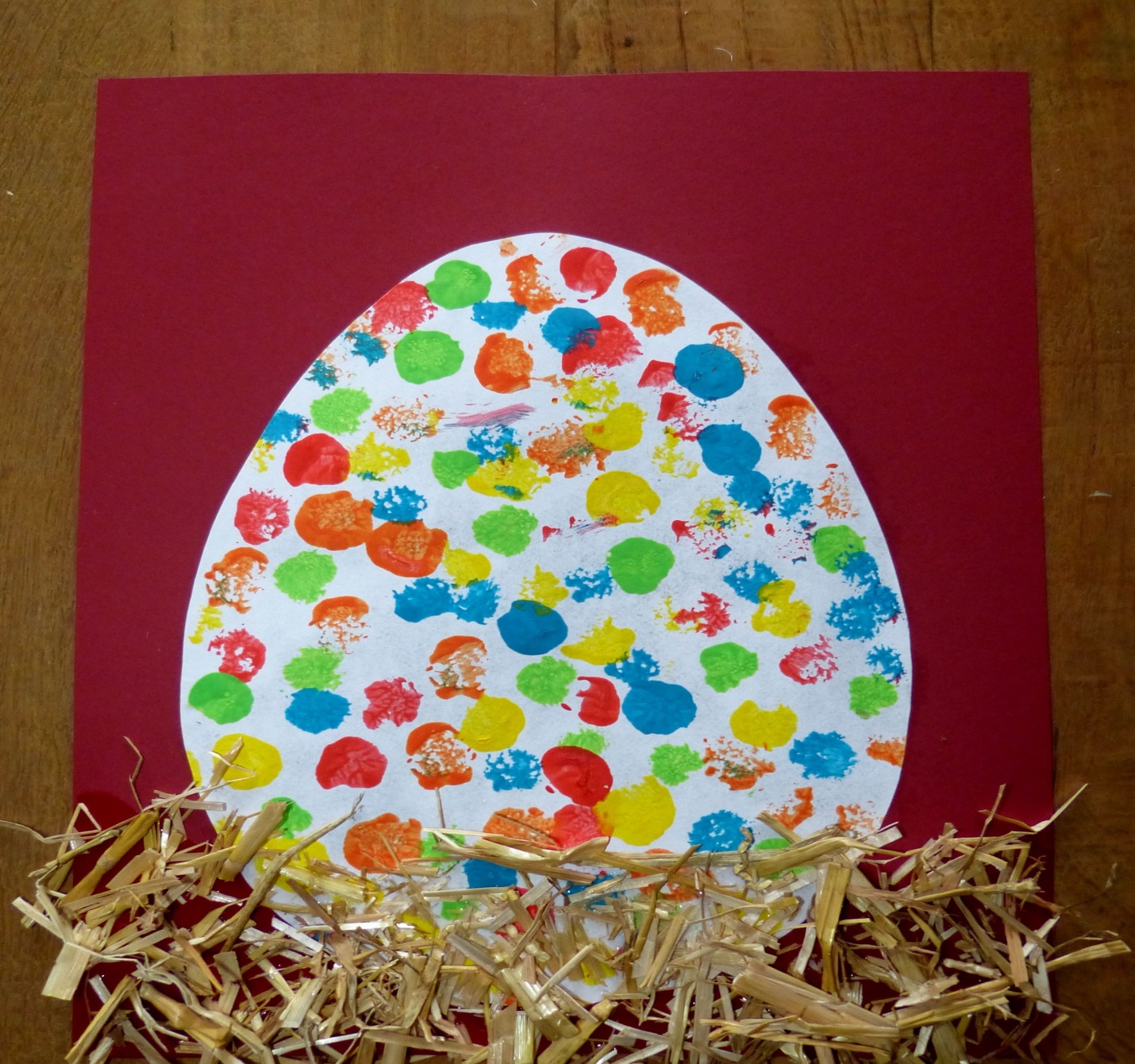 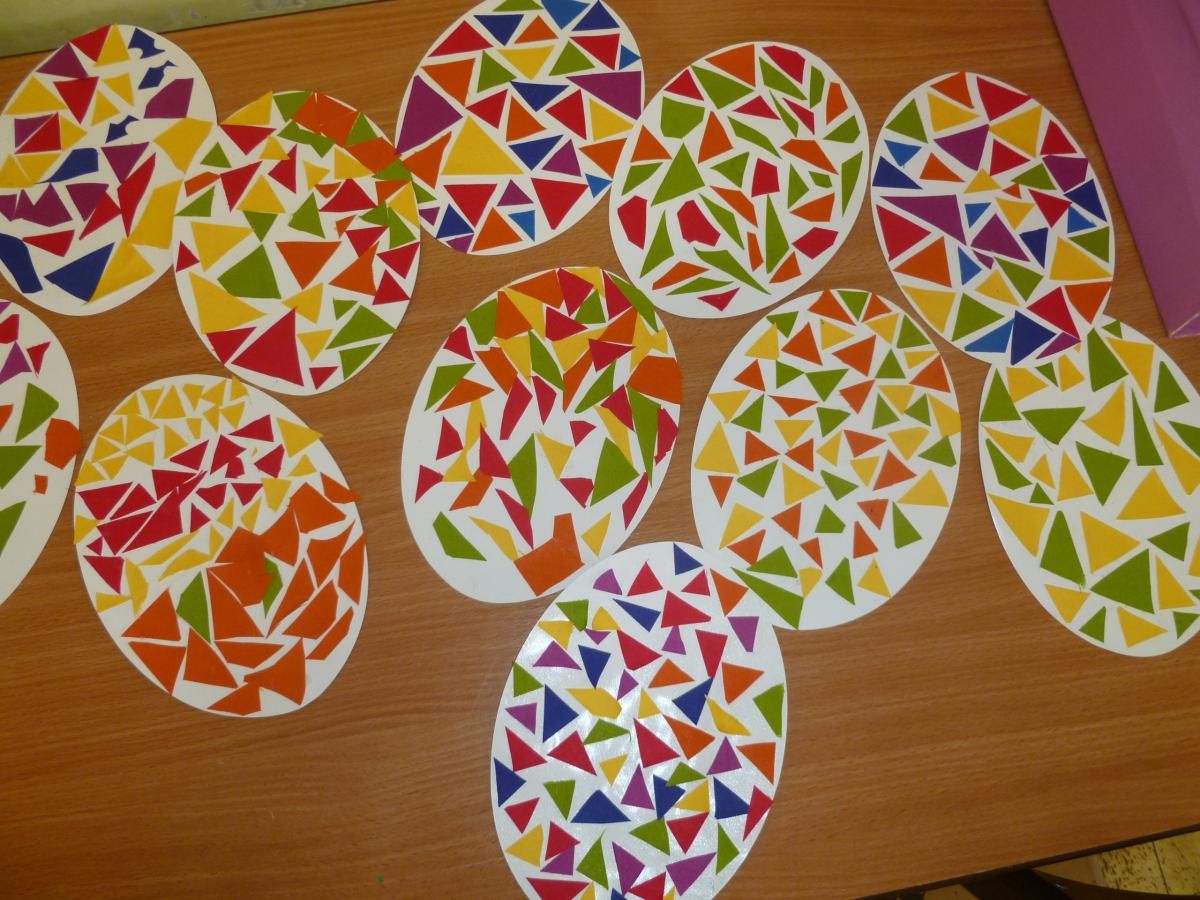 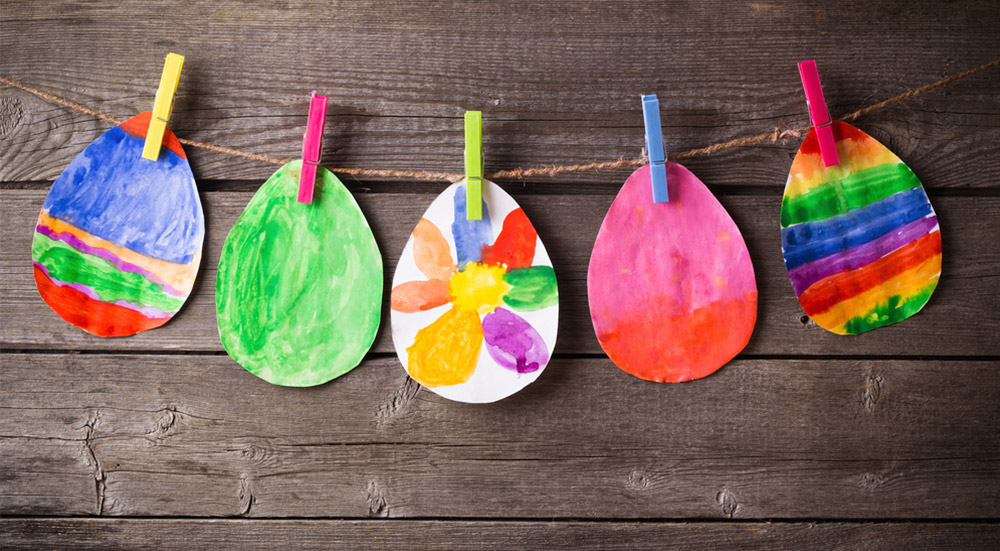 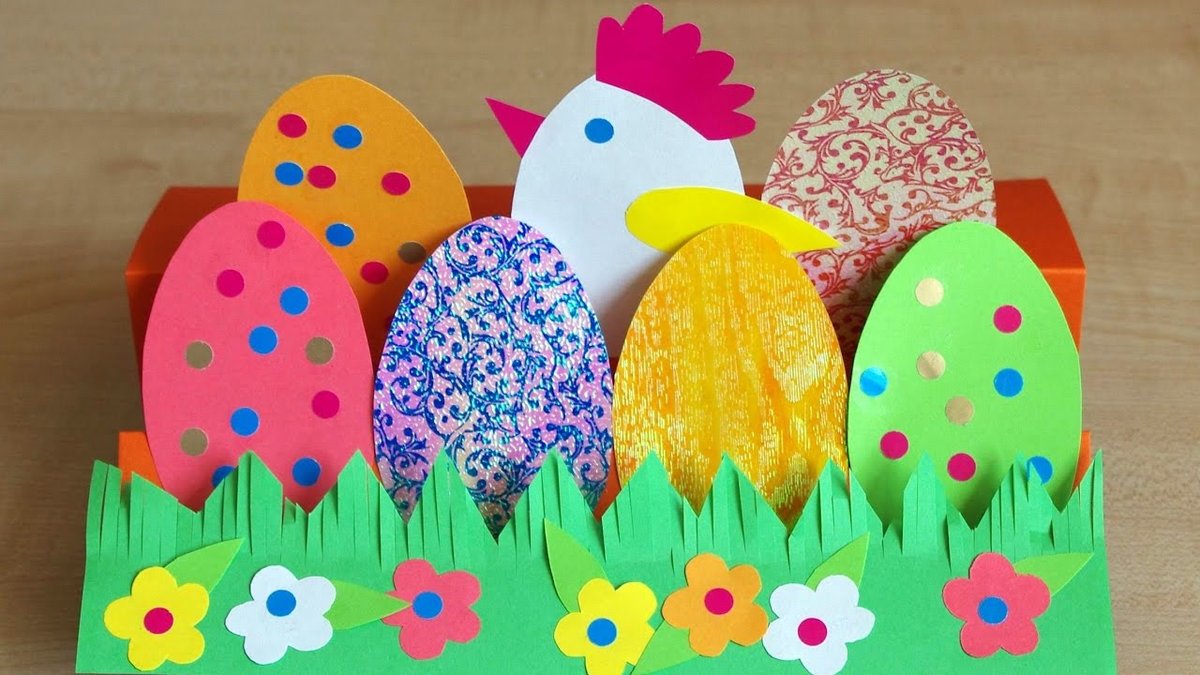 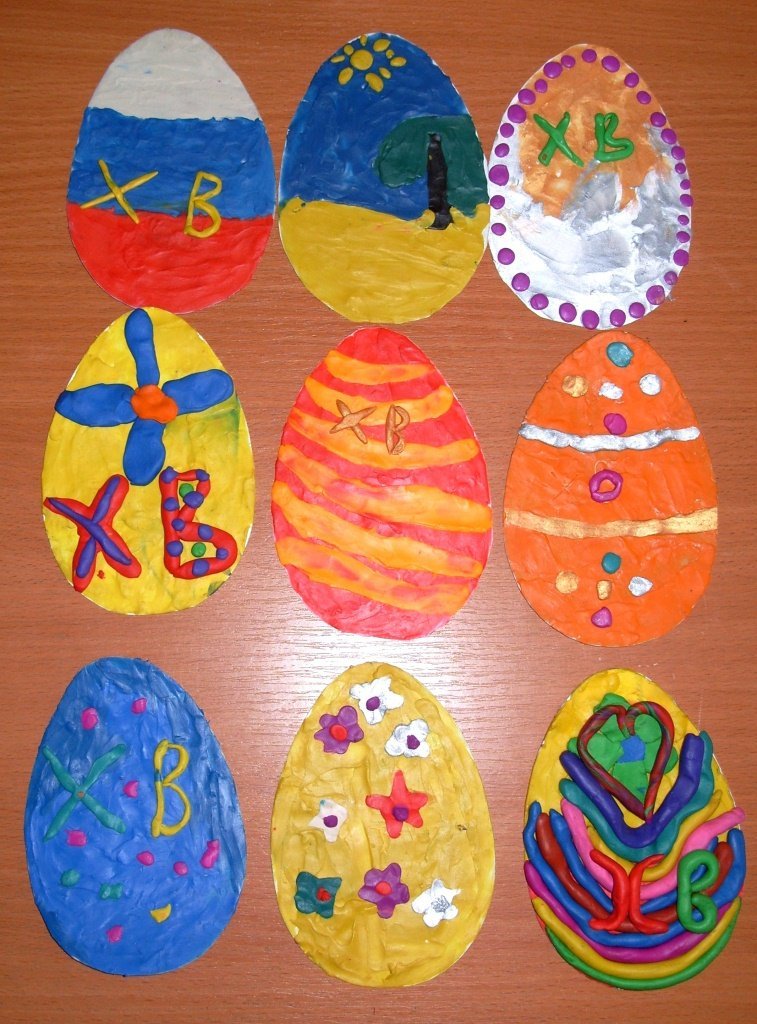 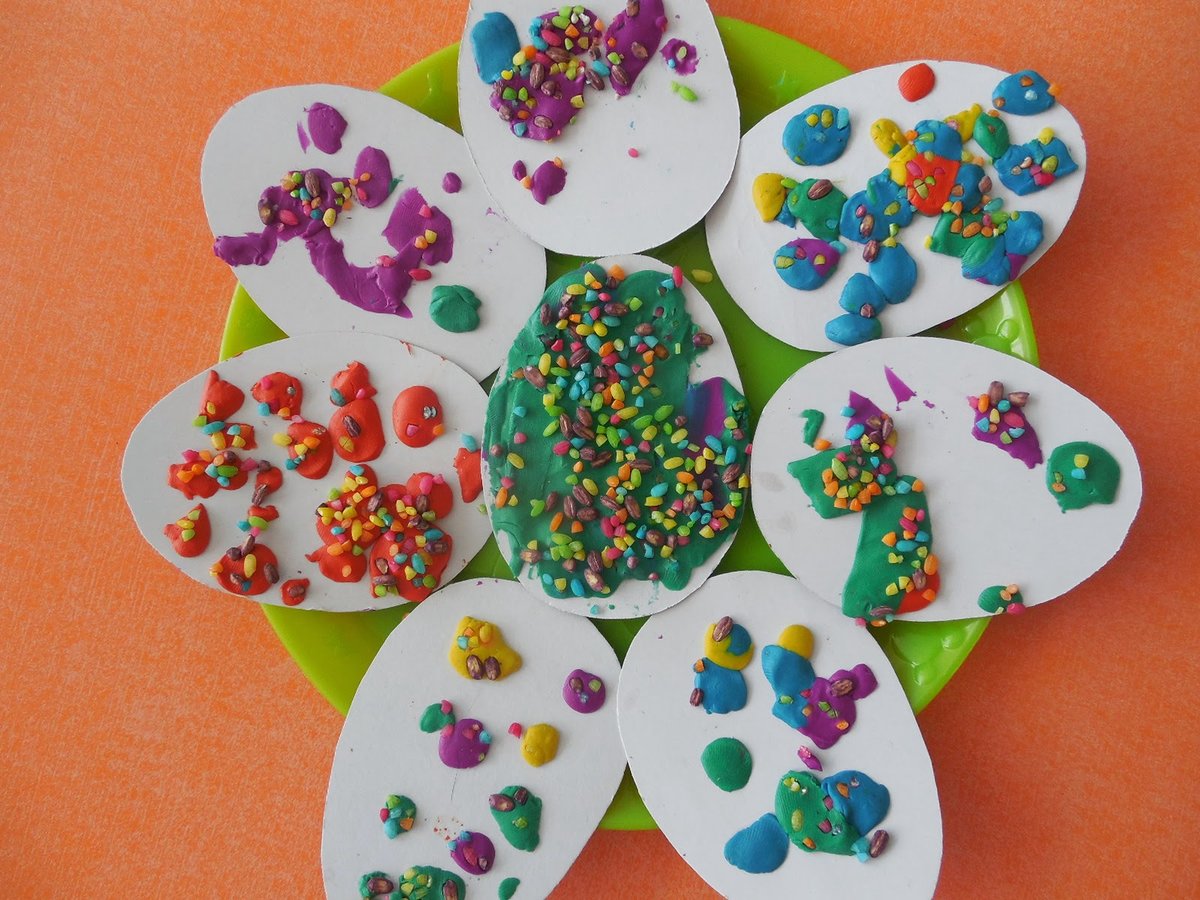 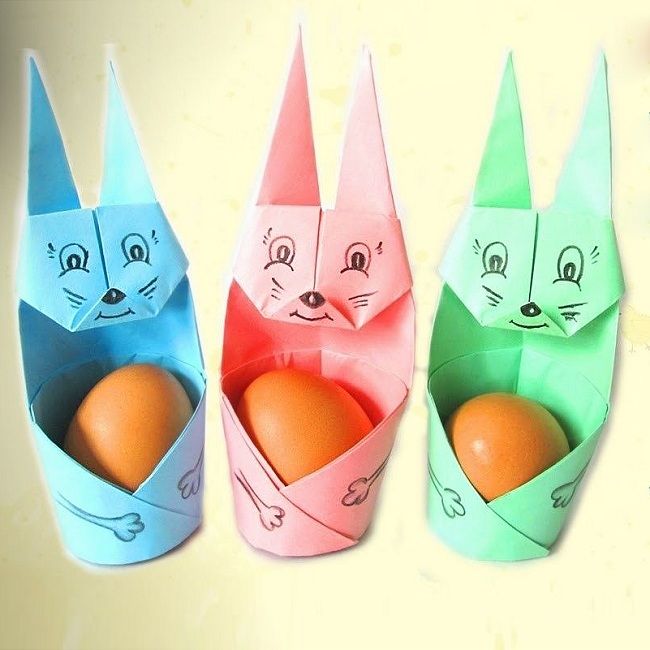 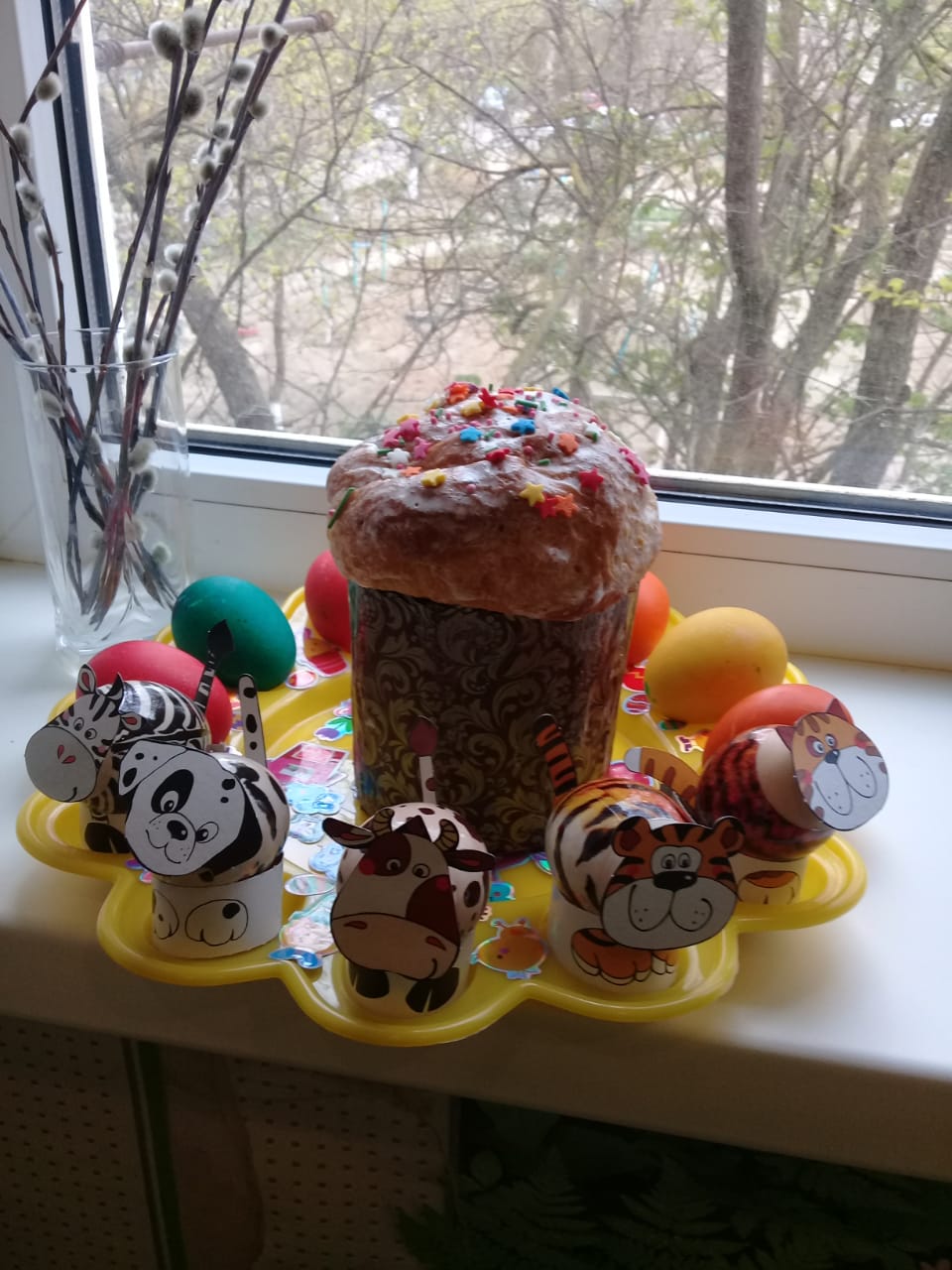 